ANEXO II – LEI 1.533/2022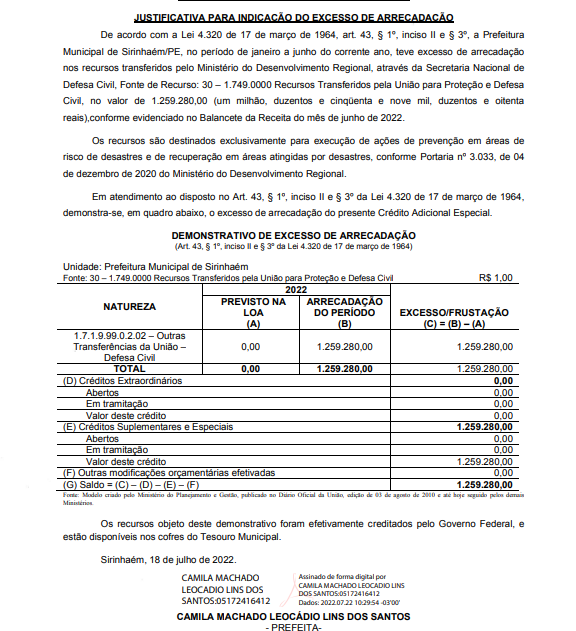 